Speltherapie
------------------------------------------
*ouders = ouders/verzorgersWat is ….?Speltherapie is een vorm van hulp waarbij spel als middel wordt gebruikt om een kind beter te begrijpen en te helpen. Spel is de taal van het kind. Wat het kind nog niet zo goed kan of wil zeggen, kan het in het spel wel laten zien. Spelen is de manier voor kinderen om de wereld te ontdekken en gevoelens te uiten. Daarnaast kan het kind zijn ervaringen verwerken en experimenteren met nieuw gedrag.De speltherapeut heeft tijdens de therapie alle aandacht voor het kind. Ze sluit aan bij het spel van het kind en brengt onder woorden wat er gebeurt in het spel en/of speelt mee. Zo leert de speltherapeut de taal van het kind begrijpen en kan zij ondersteuning geven bij het uiten en verwerken van problemen. Dit alles vindt plaats in een daarvoor ingerichte spelkamer waar verschillende soorten spelmaterialen aanwezig zijn.Voor wie kan dit helpend zijn?Speltherapie is voor kinderen in de leeftijd van 4 t/m 12 jaar die vastlopen in hun sociale, emotionele en soms cognitieve ontwikkeling.  Wanneer kinderen voor langere tijd (on)verklaarbaar gedrag laten zien, om welke reden dan ook, kan speltherapie een hulpmiddel zijn om deze kinderen te ondersteunen. 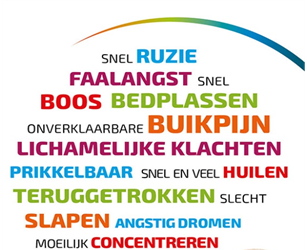 Indien leerkrachten en/of ouders* merken dat het kind achteruitgaat of stil staat in zijn (schoolse) ontwikkeling kan een kind in aanmerking komen voor speltherapie. De specialist(en)Binnen Scholengroep Wijzer werken Bianca Ruizendaal en Willeke Meerveld als speltherapeut. Ze hebben beide als leerkracht in het basisonderwijs ruim 20 jaar ervaring in het werken met kinderen. De opleiding tot speltherapeut hebben ze gevolgd aan de CHE in Ede. Bianca is in 2018 afgestudeerd en Willeke in 2022.Wat bied ik / Wat bieden wij?De aanmelding bij de speltherapeut wordt door de leerkracht en/of intern begeleider gedaan. Na de aanmelding zal er met de ouders een intakegesprek plaatsvinden waarin de hulpvraag en belangrijke informatie over het kind wordt besproken. Vervolgens vindt er een observatie plaats van vier spelsessies. Na deze observatieperiode wordt met de ouders een behandelplan opgesteld, met daarin de mogelijke doelen.Het kind zal elke week op een vast tijdstip, onder schooltijd, gedurende 45 minuten naar de spelkamer komen. De spelkamer is in het gebouw van de Grondtoon/Groen van Prinstererschool. Na elke vijf spelsessies vindt er een oudergesprek plaats om de voortgang van de therapie te bespreken. Indien nodig zal er ook overleg zijn met de leerkracht.  Dit zal altijd gebeuren met medeweten van ouders.Wanneer het kind weer op eigen kracht verder kan en meer vertrouwen in zichzelf, de ander en de wereld om zich heen heeft, zal de therapie worden afgerond.